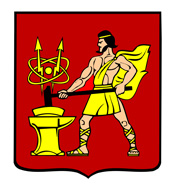 ГЛАВАГОРОДСКОГО ОКРУГА ЭЛЕКТРОСТАЛЬМОСКОВСКОЙ ОБЛАСТИПОСТАНОВЛЕНИЕ31.03.2022 № 7/3О мероприятиях по обеспечению проведения призыва граждан, проживающих на территории городского округа Электросталь Московской области, на военную службу весной 2022 годаВ соответствии с Федеральными законами от 28.03.1998 года № 53-ФЗ «О воинской обязанности и военной службе», от 25.07.2002 года, № 113-ФЗ «Об альтернативной гражданской службе», «Положением о призыве на военную службу граждан Российской Федерации», утвержденным постановлением Правительства Российской Федерации от 11.11.2006 года № 663, в целях обеспечения призыва граждан, проживающих на территории городского округа Электросталь Московской области, на военную службу весной 2022 года ПОСТАНОВЛЯЮ: 1. Определить список лиц для работы в составе Призывной комиссии городского округа Электросталь Московской области (далее Призывная комиссия) в период с 01.04.2022 по 15.07.2022 года (Приложение № 1).2. Призывной комиссии осуществить в период с 01.04.2022 по 15.07.2022 года призыв на военную службу граждан мужского пола в возрасте от 18 до 27 лет, проживающих на территории городского округа Электросталь Московской области.3. Заседания Призывной комиссии проводить в дни с 01.04.2022 по 15.07.2022 года согласно графику (Приложение № 2).4. В соответствии с Положением о военно – врачебной экспертизе, утвержденным постановлением Правительства Российской Федерации от 04.07.2013 года № 565 рекомендовать руководителям учреждений здравоохранения, расположенных на территории городского округа Электросталь Московской области (главный врач ГБУЗ МО «ЭЦГБ» Багин С. А., начальник ФГБУЗ «ЦМСЧ - № 21» ФМБА России Арапханова М.Я.):4.1. Обеспечить в срок до 15.07.2022 года внеочередное медицинское обследование призываемых на военную службу граждан, проживающих на территории городского округа Электросталь Московской области, в лечебных учреждениях согласно направлениям, выданным Призывной комиссией.4.2. Обеспечить проведение флюорографического, электрокардиографического исследования органов грудной клетки, исследования крови и мочи, лабораторных исследований по направлению врачей медицинской комиссии по месту жительства призываемых граждан, с обязательной выдачей на руки результатов исследований и анализов гражданам для представления в Призывную комиссию.4.3. Организовать своевременное обследование (лечение) призывников, признанных при призыве нуждающимися в обследовании (лечении), а также признанных временно негодными к военной службе, у врачей-специалистов соответствующего профиля.5. Заместителю Главы Администрации городского округа Кадейкиной М.А. организовать проведение мероприятий медицинского освидетельствования и обследования (лечения) призывников городского округа, в соответствии с указаниями Министерства здравоохранения Московской области.6. Рекомендовать военному комиссару городов Ногинск, Электросталь и Черноголовка Московской области Борисову М.В.:6.1. Представлять заблаговременно повестки с датами явки на Призывную комиссию для организации оповещения граждан, подлежащих призыву. Повторное оповещение и вручение повесток гражданам городского округа Электросталь, подлежащих призыву, спланировать и провести с 15.05.2022 года.6.2. Организовать взаимодействие военного комиссариата городов Ногинск, Электросталь и Черноголовка Московской области с УМВД России по городскому округу Электросталь Московской области в работе по обеспечению исполнения гражданами городского округа Электросталь воинской обязанности в 2022 году. Разработать план, график совместных мероприятий по установлению местонахождения, розыску граждан городского округа Электросталь, уклоняющихся от исполнения воинской обязанности. Совместные мероприятия по розыску граждан городского округа Электросталь, уклоняющихся от исполнения воинской обязанности, спланировать и проводить с 01.04.2022 года до окончания призыва. Копии плана, графика, выслать в адрес председателя Призывной комиссии для организации взаимодействия и контроля до 01.04.2022 года.7. Начальнику управления образования Администрации городского округа Электросталь Московской области Митькиной Е.И., заместителю начальника управления городского жилищного и коммунального хозяйства Душкину Э.Б., руководителям: ООО «УК Всеволодово», ООО «УК Степаново», ООО «Уютный дом Электросталь», ООО «УК Западное», ООО «Электросталь Жилкомфорт», ООО «Эльвест», МБУ «Электростальская коммунальная компания», проводить вручение повесток военного комиссариата городов Ногинск, Электросталь и Черноголовка Московской области гражданам, подлежащим призыву весной 2022 года, в установленные сроки.8. Руководителям организаций и предприятий городского округа Электросталь Московской области обеспечить гражданам, подлежащим призыву, возможность своевременной явки в соответствии с повесткой из военного комиссариата городов Ногинск, Электросталь и Черноголовка Московской области на заседание Призывной комиссии.9. Начальнику УМВД России по городскому округу Электросталь Московской области Марзееву В.В.:9.1. В период с 01.04.2022 по 15.07.2022 года обеспечить выполнение мероприятий по розыску граждан, уклоняющихся от призыва в соответствии с требованиями совместного приказа Министра обороны Российской Федерации, Министра внутренних дел Российской Федерации и Директора Федеральной миграционной службы от 10.09.2007 года № 366 / 789 / 197. 9.2. В период с 01.04.2022 по 15.07.2022 года еженедельно представлять помощнику Главы городского округа Электросталь Московской области Зоцу В.Н. сведения о результатах выполнения мероприятий по установлению местонахождения граждан, уклоняющихся от призыва.10. Помощнику Главы городского округа Электросталь Московской области Зоцу В.Н.:10.1. Довести даты заседаний Призывной комиссии до членов комиссии.10.2. Организовать взаимодействие между Призывной комиссией городского округа Электросталь, Призывной комиссией Московской области, военным комиссариатом городов Ногинск, Электросталь и Черноголовка Московской области, руководителями организаций и предприятий городского округа Электросталь Московской области.10.3. Докладывать еженедельно в Правительство Московской области и на оперативных совещаниях у Главы городского округа Электросталь Московской области результаты работы Призывной комиссии.10.4. Организовать регулярное информирование о выполнении мероприятий по обеспечению призыва на военную службу граждан, проживающих на территории городского округа Электросталь Московской области, в средствах массовой информации городского округа.10.5. В срок до 30.07.2022 года подготовить доклад Губернатору Московской области по итогам выполнения нормы призыва весной 2022 года.11. Начальнику управления по культуре и делам молодёжи Администрации городского округа Электросталь Московской области Бобкову С.А. совместно с помощником Главы городского округа Электросталь Московской области Зоцу В.Н.:11.1. Обеспечить участие граждан, проживающих на территории городского округа Электросталь Московской области, призываемых на военную службу весной 2022 года, в проведении мероприятия «День призывника», по отдельному плану.11.2. Подготовить и провести торжественные проводы граждан, проживающих на территории городского округа Электросталь Московской области, призванных для прохождения военной службы по призыву на подшефном корабле «Пытливый» Черноморского Флота России.12. Начальнику отдела по связям с общественностью Администрации городского округа Электросталь Московской области Никитиной Е.В. разместить настоящее постановление на официальном сайте городского округа Электросталь Московской области в информационно-телекоммуникационной сети «Интернет» по адресу: http://www.electrostal.ru.13. Мероприятия, связанные с призывом, проводить с соблюдением требований безопасности в целях недопущения возникновения и распространение случаев заболевания коронавирусной инфекцией. 14. Настоящее постановление вступает в силу после его подписания.15. Контроль за выполнением настоящего постановления оставляю за собой.Глава городского округа                                                                                         И.Ю. ВолковаПриложение № 1к постановлению Главыгородского округа ЭлектростальМосковской областиот 31.03.2022 № 7/3СПИСОКЛИЦ ДЛЯ РАБОТЫ В СОСТАВЕ ПРИЗЫВНОЙ КОМИССИИГОРОДСКОГО ОКРУГА ЭЛЕКТРОСТАЛЬ МОСКОВСКОЙ ОБЛАСТИ В ПЕРИОД С 1 АПРЕЛЯ ПО 15 ИЮЛЯ 2022года.ОСНОВНОЙ СОСТАВ:РЕЗЕРВНЫЙ СОСТАВ:Приложение № 2к постановлению Главыгородского округа Электросталь Московской областиот 31.03.2022 № 7/3ГРАФИКРАБОТЫ ПРИЗЫВНОЙ КОМИССИИ ГОРОДСКОГО ОКРУГА ЭЛЕКТРОСТАЛЬ МОСКОВСКОЙ ОБЛАСТИ В ПЕРИОД С 1 АПРЕЛЯ ПО 15 ИЮЛЯ 2022 года.ИЮЛЬ:	6, 7, 13, 14.ВолковаИнна Юрьевна- Глава городского округа Электросталь Московской области, председатель призывной комиссииДувановаНаталья Александровна- старший инспектор группы по осуществлению административного надзора УМВД России по городскому округу Электросталь Московской областиСтоговаАнна Валерьевна- начальник отдела безопасности муниципального учреждения «Центр материально-технического обеспечения учреждений образования» Управления образования Администрации городского округа Электросталь Московской областиНинтушТатьяна Владимировна- главный инспектор отдела содействия занятости населения Государственного казенного учреждения Московской области «Электростальский центр занятости населения» СахабудиновВячеслав Владиславович- военно-учетный работник военно-учетного стола Администрации городского округа Электросталь Московской областиБоброва Ольга Владимировна- член родительского комитета при военном комиссариате Московской области от городского округа Электросталь Московской областиХомутовАлександр Дмитриевич - заместитель Главы Администрации городского округа Электросталь Московской области, председатель призывной комиссии Щеколдин Кирилл Сергеевич- инспектор группы по осуществлению административного надзора УМВД России по городскому округу Электросталь Московской областиДемашин Павел Олегович- эксперт отдела безопасности муниципального учреждения «Центр материально-технического обеспечения учреждений образования» Управления образования Администрации городского округа Электросталь Московской областиКирюшкина Ирина Юрьевна- главный инспектор отдела содействия занятости населения Государственного казенного учреждения Московской области «Электростальский центр занятости населения»ЕрмолаевАндрей Борисович- военно-учётный работник военно-учетного стола Администрации городского округа Электросталь Московской области СизоваЕлена Вячеславовна- член родительского комитета при военном комиссариате Московской области от городского округа Электросталь Московской областиАПРЕЛЬ:            6; 7; 13; 14; 20; 21; 27; 28;МАЙ:4, 5, 11, 12, 18, 19, 25, 26;ИЮНЬ:1; 2; 8; 9; 15; 16; 22; 23; 29; 30;